OPCION 1CONSTANCIA PARA ESTUDIANTE MATRICULADOQue el estudiante PAULA ANDREA JURADO MELO T.I 10255251540 se encuentra matriculado y cursando primer semestre del programa ADNIBISTRACION HOTELERIA Y TURISMO jornada diurna en el 1 semestre Periodo Lectivo de 20022 con intensidad horaria de 18 horas semanales.Autenticar en la Notaria 32 Carrera 13 No. 76-34, Registros Nos. 0131-1715Nota: este Certificado puede ser tramitado por los estudiantes con matrícula académica y financiera en el período lectivo vigente.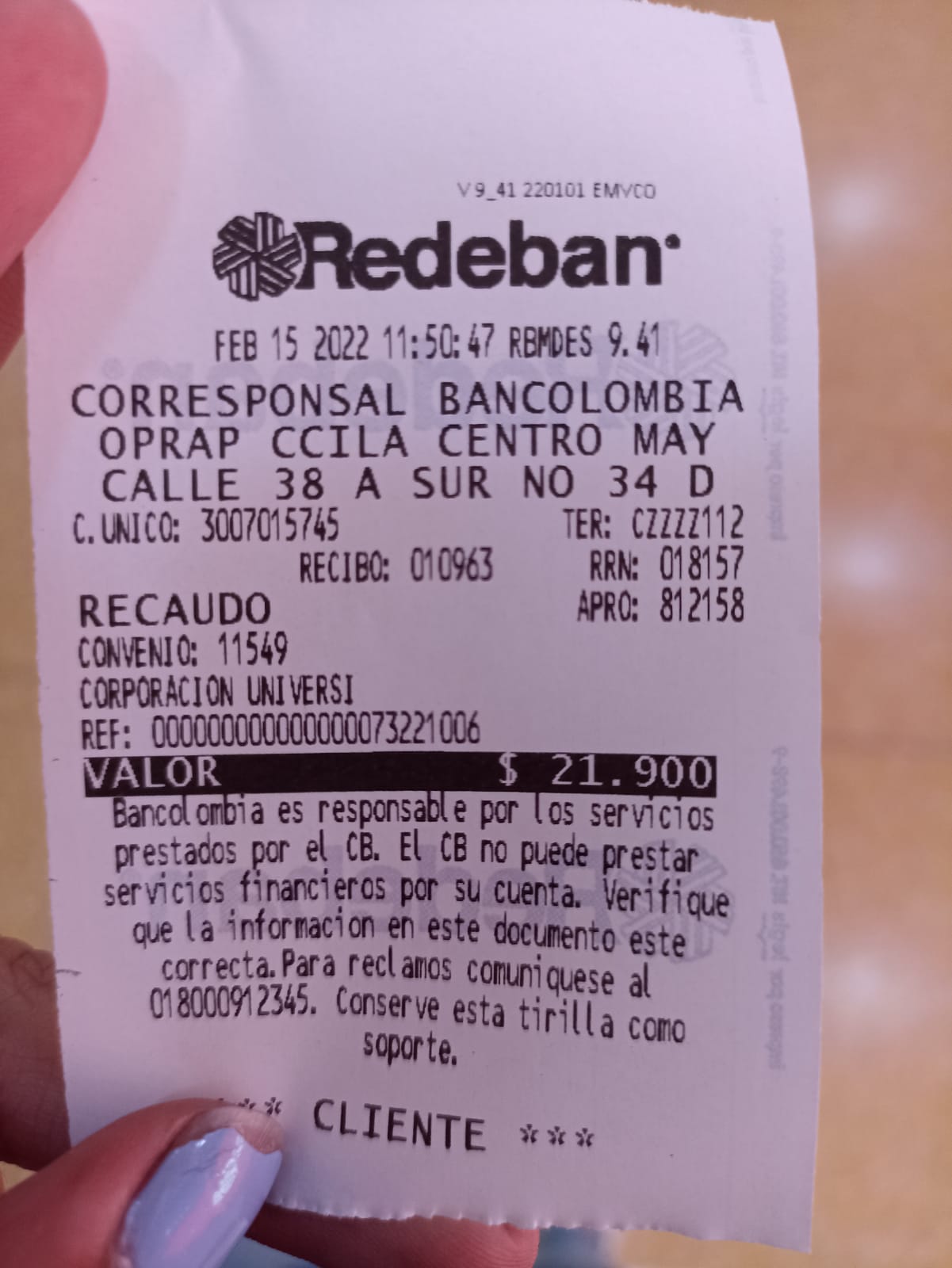 